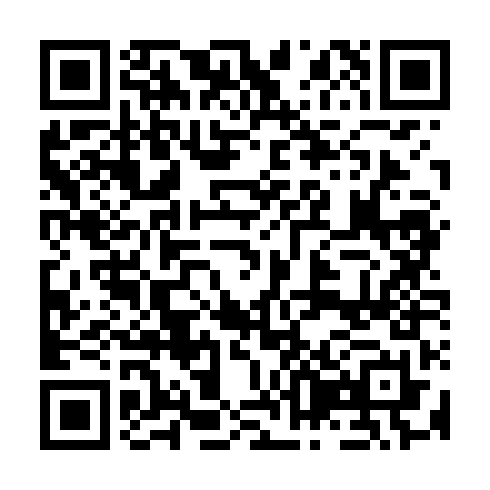 Ramadan times for Bile Vchynice, Czech RepublicMon 11 Mar 2024 - Wed 10 Apr 2024High Latitude Method: Angle Based RulePrayer Calculation Method: Muslim World LeagueAsar Calculation Method: HanafiPrayer times provided by https://www.salahtimes.comDateDayFajrSuhurSunriseDhuhrAsrIftarMaghribIsha11Mon4:324:326:2012:084:035:575:577:3912Tue4:294:296:1812:084:055:595:597:4113Wed4:274:276:1612:084:066:016:017:4314Thu4:254:256:1312:074:076:026:027:4415Fri4:224:226:1112:074:096:046:047:4616Sat4:204:206:0912:074:106:056:057:4817Sun4:184:186:0712:064:116:076:077:5018Mon4:154:156:0512:064:136:096:097:5219Tue4:134:136:0312:064:146:106:107:5320Wed4:104:106:0012:064:156:126:127:5521Thu4:084:085:5812:054:166:136:137:5722Fri4:054:055:5612:054:186:156:157:5923Sat4:034:035:5412:054:196:176:178:0124Sun4:004:005:5212:044:206:186:188:0325Mon3:583:585:4912:044:216:206:208:0526Tue3:553:555:4712:044:236:216:218:0627Wed3:533:535:4512:034:246:236:238:0828Thu3:503:505:4312:034:256:246:248:1029Fri3:483:485:4112:034:266:266:268:1230Sat3:453:455:3812:034:276:286:288:1431Sun4:424:426:361:025:287:297:299:161Mon4:404:406:341:025:307:317:319:182Tue4:374:376:321:025:317:327:329:203Wed4:344:346:301:015:327:347:349:224Thu4:324:326:281:015:337:367:369:245Fri4:294:296:251:015:347:377:379:266Sat4:264:266:231:015:357:397:399:297Sun4:244:246:211:005:367:407:409:318Mon4:214:216:191:005:387:427:429:339Tue4:184:186:171:005:397:437:439:3510Wed4:154:156:1512:595:407:457:459:37